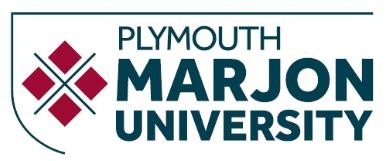 PROGRAMME SPECIFICATIONDefinitive Document1: BASIC INFORMATION2. Programme OutlineThis distinctive programme is designed to accommodate the needs and interests of a growing number of professionals interested in the world of children’s literature. Reading for Pleasure is a government priority (NC. 2013, DfE 2012) and as an agenda is well supported by a range ofprofessional institutions, research bodies, political parties, and children’s charities. Reading is known to be key to academic success and well-being (Sullivan and Brown 2013,Reading Agency 2013 National Literacy Forum 2014, Dombey et al 2010). There is a wealth of children’s literature available but research has indicated that many teachers and parents lack confidence in selecting literature for children (Cremin et al 2008).Although a Masters in Children’s and Young Adult literature will appeal to those working in education this programme would also offer a route for those interested in children’s literature who wish to pursue a qualification at Master’s level.Students will be given an opportunity to study and appreciate the wide ranges of literature available both in Britain and internationally, and the University’s core theme of global citizenship will be addressed through consideration of the international impact of children’s English Literature now and in the past, and by the study of literature in translation. Through study of critical theory, research methodology and practical application, students will generate enquiry into discussions on constructions of childhood as portrayed through literature. Students will explore the relationships between reader, writer, illustrator, text and context considering responses and intentions. A distinctive feature of this programme is the opportunity to choose a module to develop an understanding and expertise in writing creatively for children. An annual book event will offer opportunities to engage with experts in the field of children’s literature and also to present their own research interests.The modules will be taught by a team of enthusiastic and experienced experts within the field of children’s literature who have established links with local and national bodies. This qualification would enable students to embark on valid research and further their own career development in areas such as education, libraries or publishing. Students can progress through the Diploma and the 90-credit ‘research core’ with Plymouth Marjon University to achieve the full award of MA .Integrating Sustainability into the CurriculumThe MA focuses on a model of sustainability which informs individuals’ and organisations’ ability to develop critical practice and professional roles which will inform, and enhance organisational sustainability, including enhanced digital literacy – a University core theme. Environmental sustainability is also integrated in line with QAA Education for sustainability development, and issues of environmental and cultural sustainability will be addressed directly through ecocritical approaches to literature and creative writing production. All modules will broaden individual subject knowledge and will equip practitioners with reflective practice tools to enable them to critique literature thus being better placed to support children’s enjoyment of reading. In terms of individual practice, specialist modules such as Opening Stories: Genres and Themes in Literature for Children and Young Adults and Research Design will help practitioners to discover and harness expertise and breadth of knowledge which will enhance their understanding of the importance of developing lifelong readers who in turn will be able to pass on a love of reading to future generations, thus supporting the university’s social mobility agenda. By developing their own understanding and knowledge in this field, students will be in a better position to inspire a love of learning and literature.Distinctive FeaturesThe course is unique in that it offers an opportunity to critically explore literature written for both children and young adults. Another key distinctive feature is that students are offered the opportunity to undertake a module in writing creatively for children. Choice is an integral element to this programme and students will have the opportunity to generate ‘bespoke’ elements that meet their specific needs and interests. The programme would have vocational relevance as the prospective students would be those possibly in associated employment, seeking to advance their knowledge and understanding in the field of children’s literature, or students who have completed a degree and wish to embark on Master’s study to enhance their employability. These students could be teachers in school, librarians, parents or publishers with a passion for children’s literacy and raising standards in reading. Students wishing to undertake a full time course will become further qualified before embarking on their choice of career. This degree would provide an extension route for a number of courses currently running at the university. There are a team of established University Tutors working at the university who will support students in their study and research. Each University Tutor is a specialist in their subject field. The team offers a wide variety of expertise based on their work with the National Literacy Trust, United Kingdom Literacy Association, Federation of Children’s Book Groups, alongside acknowledged individual research. Tutors’ input is augmented by VLE, additional on-line resources and, with respect to the Research Design module and other modules, lectures and seminars.Programme AimsTo enable students to develop enhanced critical understanding of literature for children and young adults.To enable students to critically relate to reader response theories and examine, through practical application, how children interact with text.To enable students to develop high level, subject-specialist knowledge, which is informed by critical reading and by a wider reading of children’s literature.To enable students to develop high-level, analytic, reflective skills;To enable students to develop effective, critical and relevant approaches to research design.Programme Learning OutcomesKnowledge & understanding:By the end of this programme students should be able to demonstrate:-Deep and systematic understanding of knowledge of the history of the publication of children’s literature and genres in this field, developing a critical understanding of changes and trends over time.The ability to work with theoretical /research based knowledge to develop an understanding of current perceptions of childhood* and the ways in which literature is used as a forum for transmitting and challenging dominant ideological constructions of society.Comprehensive understanding of techniques/methodologies applicable to research inchildren’s literature, including the studies into children’s responses to reading.Ability to identify and critically evaluate literature that is relevant to their specific research investigation.Intellectual skills:By the end of this programme students should be able to demonstrate:-The ability to undertake analysis of complex, incomplete or contradictory areas of knowledge of what is presented for children to read, considering the purposes of instruction or delight, and to communicate their findings effectively with critical awareness.The ability to synthesise information in a manner that may be innovative, utilising knowledge or processes with critical awareness of how children engage with the texts that they read and ,where appropriate, beginning to develop a specialist voice in the practical application of creative writing for children.Original thought and initiative in problem –solving when examining the implications of‘reader-response ‘theories.A level of conceptual understanding that allows one to critically evaluate research, advanced scholarship and methodologies and argue alternative approaches in a chosen area of specialism within the field of children’s literature.Practical skills:By the end of this programme students should be able to demonstrate:-The ability to search for and locate relevant literature by generating enquiry into current perceptions of childhood as portrayed in literature, developing a critical evaluation ofideology within children’s literature, exploring themes of global citizenshipThe ability to adapt skills and creativity to the creation of own texts by developing writing skills and knowledge within a practice based discipline for creative writing for childrenThe technical ability to skilfully and effectively apply specialist knowledge in order to inspire children to read for pleasure.The ability to exercise initiative and personal responsibility in professional practice inselecting genres of children’s literature for individual investigation.Transferable / key skills:By the end of this programme students should be able to demonstrate:-The ability to work effectively as a group leader or member, commenting critically and analytically on their own and on others writing for children.Competence in undertaking research tasks in the field of children’s literature, requiringminimal guidance, demonstrating autonomy, self- motivation and criticality.The ability to engage confidently in academic and professional communication with others in order to disseminate knowledge, understanding and effective practice techniques relevant to effectively engaging children with an appropriate range of literature.Independent learning ability required for continuing professional study, making professional use of others where appropriate.Learning and Teaching MethodsLearning and Teaching methods will be varied and flexible meeting the needs of the course participants.Learning Enhancement Glossary of termse-LearningMany students elect to form their own informal learning and support community through their workplaces and utilise social media such as Twitter to share research progress. As University Tutors continue to develop their own digital scholarship competence through training, students will have opportunities to engage with a range of sophisticated digital learning experiences, particularly through the Research Design module, e.g. Epigeum, etc.Modes of AssessmentAssessment is undertaken through students submitting work for marking, moderation and external examination. In all modules, the titles and focus of assessments are approved through the student’s Individual Learning Plan (ILP), which is re-visited after completion of 60 credits of study and then again after completion of 120 credits of study. There are a wide range of assessment opportunities throughout the programme designed to develop the students’ abilities to be critically reflective and to engage in critical discourse. Where students indicate a preference or a need to submit work in a format other than written, for example, visual or spoken, this will be supported and confirmed through the ILP process and, if applicable, students will be referred to Student Support Services for additional learning support. In all cases, students will be required to demonstrate that the programme aims and programme learning outcomes for Level 7 can be achieved.Written work will be produced, submitted and marked in accordance with the university’sassessment requirements as specified in the Student Handbook.Glossary of Assessment TermsExemptions to University RegulationsN/AWork-Based Learning / Placement LearningN/AProgramme StructurePG Structure – Full Time AY 2019-20*Students are required to select EDCM06 OR CYLM05**Students are required to select EDCM07 OR CYLMD1. Students who selected EDCM06 will choose EDCM07 and students who selected CYLM05 will select CYLMD1.PG Structure – Part Time Year 1 AY 2019-20*Students are required to select EDCM06 OR CYLM05**Students are required to select EDCM07 OR CYLMD1. Students who selected EDCM06 will choose EDCM07 and students who selected CYLM05 will select CYLMD1.Part-time mode of study (2 years)Full-time mode of study (12 months)Exit awards are available as follows:-Students who have successfully completed 60 credits at Level 7, but who do not wish to continue on the programme may be awarded a Postgraduate Certificate (PGCert) in Professional Development. Students who have successful completed 120 credits at Level 7, but who do not wish to continue on the programme may be awarded a Postgraduate Diploma (PGDip) in Professional Development.Accrediting Professional Body/Professional Regulatory and Statutory Body (PSRB)N/AProfessional Advisory GroupN/AAcademic Progression OpportunitiesHolders of the MA in Literature for Children and Young Adults will be able to progress to doctoral study and/or other higher study.Employability and Career Progression OpportunitiesGraduate skills are embedded across the whole programme and developed within each individual module. Students will have opportunities to extend their knowledge and expertise, develop sophisticated skills of research, autonomous learning and self –motivation. The skills of independent research and collaborative working are transferable to all future career pathways.By developing partnerships with current and new stakeholders we can enhance employment opportunities. Contacts in schools, libraries and the world of children’s literature will be available to offer future career advice.Future Career Opportunities:Teaching leadership rolesLibrarianshipPublishingChildren’s mediaWriting texts for childrenFurther academic studyYouth and community workArts managementMarketing and analysing in world of children’s literature, events, games etc.Support for Students and for Student LearningMany students elect to form their own informal learning and support community through their workplaces and utilise social media such as Twitter to share research progress. As University Tutors continue to develop their own digital scholarship competence through training, students will have opportunities to engage with a range of sophisticated digital learning experiences, particularly through the Research Planning module.The support and guidance of students is further promoted by the following services:Academic tutorial staff, including programme leaders, module leaders and external University Tutors;Extensive library and other learning resources, including the electronic library catalogue, e-journals and the VLE (Learning Space);Library and study skills guidance;Student Support Services: support with learning, counselling services, accommodation, welfare, finance, etc.Programme handbooks and module guides;The Chaplaincy Centre which is at the heart of the University and is used for social gatherings, quiet reflection and prayer;On-campus Nursery provision.Student Feedback MechanismsStudents are given the opportunity to provide on-going feedback through both their UniversityTutors and session tutors. A Staff Student Liaison group will be established to provide a forum for student feedback. There is also a feedback forum on the programme pages in Learning Space in addition to annual student evaluations.Students will be invited to participate in the Postgraduate Taught Experience Survey (PTES). In addition feedback at programme level will be encouraged through programme and module evaluation surveysOther Stakeholder FeedbackN/AQuality and Enhancement MechanismsThe quality of students’ experience and the standards of the awards approved by the Universityof St Mark and St John are managed and quality assured through the university’s existingregulations and procedures. Students’ achievement and progression is managed through the cycle of four annual Module Assessment Boards (MABs) and subsequent Progression and Award Boards (PABs). Programmes are reviewed annually through the university’s annual monitoring processes, including external examiners’ reviews and student evaluation mechanisms.Learning Outcomes Mapping Matrix for MA Literature (Children & Young Adults)MA Literature for Children and Young Adults (v1.2)1.1Awarding Institution:University of St. Mark and St. John1.2Teaching Institution:University of St. Mark and St. John1.3Locus of Delivery:University of St. Mark and St. John1.4Final Award Title:Master of Arts (MA)1.5FHEQ Level:71.6Programme Title:Literature for Children and Young Adults1.7Mode and Duration of Study:Full time – one year; part time- two years1.8UCAS Code(s):N/A1.9Admission Criteria:Normal University entrance criteria apply (please refer to the website for further details).1.10Accrediting Professional Body/ PSRB:N/A1.11QAA Subject Benchmarking Group(s):N/A1.12Other External Points of Reference:Master’s degree characteristics (2010) FHEQ - Framework for Higher Education QualificationsUK Professional Standards Framework1.13Language of Study (for learning, teaching and assessment):English1.14Work-Based Learning Arrangements:N/A1.15Foundation Degree Progression Routes:N/A1.16Arrangements for Distance Learning:N/A1.17Original Date of Production:January 20171.18Date of Commencement:September 20181.19Review Date:September 2024VLE:Marjon’s own visual learning platform that enables students tohave access to resources, library, and recorded lectures. Alosprovides platforms for messages and group activities.Workshop:A group activity where student writing is shared by various meansand feedback given, highlighting the writing’s strengths andsuggesting further possible improvements.Assessment methodDescription of methodAction research project:Specific description: an individually conducted and practice-driven research project.Generic description: Detailed individual research or a sustained practical project, which is contextually grounded. All independent projects arenegotiated with and supervised by an appropriate tutor.Creative WritingPortfolio:An assignment comprising the student’s creative writing piece/s and areflective essay.Critical Review:An analysis of chosen texts with critical comparison, synthesis of ideasand own reflective thoughts.Collaborativeportfolio:Working with one or more colleagues to gather ideas and evidence ofreflections and discussions.Dissertation:Extended, independent, tutor-supported research study.Educational Activity:Any activity identified by the student which meets the specificassessment needs of the module and which enhances the students’understanding of a specific topic.Essay:Students will, alongside tutorial input, define an essay title with a subject and focus of their choosing which is overtly relevant to their own practice setting. Subsequently, students will write the essay and must show how the content will impact upon and improve outcomes in theirwork setting/s.Evaluation Exercise:A solutions-focused, critical and reflective evaluation of any issue or topic, the aim of which is to identify the problem and offer solutions.Group Discussionand Evaluation:Working with one or more colleagues to discuss a given paper or aresearch idea. To then critically reflect on your discussion outcomes.Independent Study and Presentation:Independent, tutor-supported essay or project and 1:1 presentation which summarises the key findings of the essay/project.Portfolio:Students are required to submit a portfolio of work, normally containinga mixture of work, such as reflections and evidence.Poster or othervisual presentation:Students are given the opportunity to present knowledge and findings in visual format as an equivalent to a written assessment.Practice BasedProject:An Action Research Project on any topic informed by students’ worksetting/s.Reflective Essay:A component of Creative Writing Portfolio assignments, in whichstudents reflect upon the published and theoretical contexts impacting their own creative practice.Reflective Evaluation:A reflections-focused evaluation of any relevant issue or topic, the aim ofwhich is to explore approaches to possible situations within a workplace setting.Reflective Report:A written report based on critical and analytic reflections on any given situation/s in the work setting/s.Research Proposal:As part of the dissertation process students are asked to present their initial ideas as a formal document.Supported Study:A study, essay or project, which is tutor-supported.Module Code1Module TitleYearCreditsAssessmentAssessmentAssessmentSemester/ Term^C/O*Non- condonable#Module Code1Module TitleYearCredits%age Course work%age Exam%age PracticalSemester/ Term^C/O*Non- condonable#Level 7CYLM01Turning the Page, an examination of the history of literature for childrenand young adults130100%Sem ACLevel 7CYLM05Research Design (CreativeWriting)130100%Sem AO*Level 7EDCM06Research Design130100%Sem AO*Level 7CYLM03Opening Stories: Genres and themes in literature for children and youngadults130100%Sem ACLevel 7CYLM04Creative Writing for Children and Young Adults130100%Sem BCLevel 7EDCM07Dissertation160100%Sem CO**Level 7CYLMD1Creative WritingDissertation160100%Sem CO**Module Code1Module TitleYearCreditsAssessmentAssessmentAssessmentSemester/ Term^C/O*Non- condonable#Module Code1Module TitleYearCredits%age Course work%age Exam%age PracticalSemester/ Term^C/O*Non- condonable#Level 7CYLM01Turning the Page, an examination of the history of literature for childrenand young adults130100%Sem ACLevel 7CYLM04Creative Writing for Children and Young Adults130100%Sem BCLevel 7CYLM05Research Design (Creative Writing)130100%Sem AO*Level 7EDCM06Research Design130100%Sem AO*Level 7CYLM03Opening Stories: Genres and themes in literature for children and youngadults230100%Sem BCLevel 7EDCM07Dissertation260100%Sem CO**Level 7CMLMD1Creative WritingDissertation260100%Sem CO**Year One (Term 1)Year One (Term 2)Year One (Term 3)AssessmentpointTotal credits1 x 30-credit module (compulsory)1 x 30-credit module (compulsory)1 x 30 credit moduleJuly MAB and PAB60 credits(exit point with PG Cert)Year Two (Term 1)Year Two (Terms 2 and 3)Year Two (Terms 2 and 3)Assessment point1 x 30 credit module1 x 60 credit module1 x 60 credit moduleJuly MAB and PAB120 (exit point with Postgraduate Diploma)180 credits (exit with full award of MA)Year One (Term 1)Assessment pointTotal credits1 x 30-credit moduleCYLM01February/MarchMAB and PAB1 x 30-credit module CYLM04February/March MAB and PAB60 credits (exit point with Postgraduate Certificate)Year One (Term 2)1 x 30-credit moduleJuly MAB and PAB1 x 30-credit modulesJuly MAB and PAB120 (exit point with Postgraduate Diploma)Year One (Term 3)1 x 60-credit moduleJuly MAB and PAB180 (exit point with full award of MA)Knowledge and UnderstandingKnowledge and UnderstandingKnowledge and UnderstandingKnowledge and UnderstandingKnowledge and UnderstandingIntellectual SkillsIntellectual SkillsIntellectual SkillsIntellectual SkillsPractical SkillsPractical SkillsPractical SkillsPractical SkillsTransferable/Key SkillsTransferable/Key SkillsTransferable/Key SkillsTransferable/Key SkillsModule Code12345123412341234CYLM01VVVVVCYLM03VVVVCYLM04VVVVVVVVVVVVVVVCYLM05VVVVVVVVVVVVCYLMD1VVVVVEDCM06VVVVVVVEDCM07VVVVVVVVVVVVVVVV